             Fundraising Request Form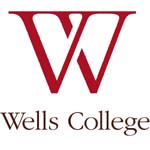               This form must be submitted up to three weeks prior to the start of your fundraiser.               You will be expected to submit a financial report at the conclusion of your event.Advisor/Professor/Coach Signature:  __________________________________________For Teams Only - Athletic Director Approval Signature: _____________________________Contact Person(s), Phone/Email	Contact Person(s), Phone/Email	Contact Person(s), Phone/Email	Contact Person(s), Phone/Email	Contact Person(s), Phone/Email	Contact Person(s), Phone/Email	Contact Person(s), Phone/Email	Contact Person(s), Phone/Email	Group organizing eventDate(s) of eventTime / Location of eventName of event
Amount of money you are aiming to make:$_____
Amount of money you are aiming to make:$_____
Amount of money you are aiming to make:$_____
Amount of money you are aiming to make:$_____
Amount of money you are aiming to make:$_____
Amount of money you are aiming to make:$_____
Amount of money you are aiming to make:$_____
Amount of money you are aiming to make:$_____List the group that will benefit from this project:  List the group that will benefit from this project:  List the group that will benefit from this project:  List the group that will benefit from this project:  List the group that will benefit from this project:  List the group that will benefit from this project:  List the group that will benefit from this project:  List the group that will benefit from this project:  Is this a project for a charitable organization?                                        YES NO If Yes, please complete all of Section A. If no, skip to section B.Is this a project for a charitable organization?                                        YES NO If Yes, please complete all of Section A. If no, skip to section B.Is this a project for a charitable organization?                                        YES NO If Yes, please complete all of Section A. If no, skip to section B.Is this a project for a charitable organization?                                        YES NO If Yes, please complete all of Section A. If no, skip to section B.Is this a project for a charitable organization?                                        YES NO If Yes, please complete all of Section A. If no, skip to section B.Is this a project for a charitable organization?                                        YES NO If Yes, please complete all of Section A. If no, skip to section B.Is this a project for a charitable organization?                                        YES NO If Yes, please complete all of Section A. If no, skip to section B.Is this a project for a charitable organization?                                        YES NO If Yes, please complete all of Section A. If no, skip to section B.Section A:Section A:Section A:Section A:Section A:Section A:Section A:Section A:If being donated to a charitable organization, list the contact person:If being donated to a charitable organization, list the contact person:If being donated to a charitable organization, list the contact person:If being donated to a charitable organization, list the contact person:If being donated to a charitable organization, list the contact person:If being donated to a charitable organization, list the contact person:If being donated to a charitable organization, list the contact person:If being donated to a charitable organization, list the contact person:List the address for charitable organization:List the address for charitable organization:List the address for charitable organization:List the address for charitable organization:List the address for charitable organization:List the address for charitable organization:List the address for charitable organization:List the address for charitable organization:City:                                                 State:                               Zip:City:                                                 State:                               Zip:City:                                                 State:                               Zip:City:                                                 State:                               Zip:City:                                                 State:                               Zip:City:                                                 State:                               Zip:City:                                                 State:                               Zip:City:                                                 State:                               Zip:Section B:Section B:Section B:Section B:Section B:Section B:Section B:Section B:Describe how you will be raising money:Describe how you will be raising money:Describe how you will be raising money:Describe how you will be raising money:Describe how you will be raising money:Describe how you will be raising money:Describe how you will be raising money:Describe how you will be raising money:List the details of your fundraiser:List the details of your fundraiser:List the details of your fundraiser:List the details of your fundraiser:List the details of your fundraiser:List the details of your fundraiser:List the details of your fundraiser:List the details of your fundraiser:Type of advertising planned/requested (on campus-fliers, e-mail, table tents, off-campus – posters, local newspapers, radio) Be sure to have your ads approved by the Office of Student Activities and Leadership.Type of advertising planned/requested (on campus-fliers, e-mail, table tents, off-campus – posters, local newspapers, radio) Be sure to have your ads approved by the Office of Student Activities and Leadership.Type of advertising planned/requested (on campus-fliers, e-mail, table tents, off-campus – posters, local newspapers, radio) Be sure to have your ads approved by the Office of Student Activities and Leadership.Type of advertising planned/requested (on campus-fliers, e-mail, table tents, off-campus – posters, local newspapers, radio) Be sure to have your ads approved by the Office of Student Activities and Leadership.Type of advertising planned/requested (on campus-fliers, e-mail, table tents, off-campus – posters, local newspapers, radio) Be sure to have your ads approved by the Office of Student Activities and Leadership.Type of advertising planned/requested (on campus-fliers, e-mail, table tents, off-campus – posters, local newspapers, radio) Be sure to have your ads approved by the Office of Student Activities and Leadership.Type of advertising planned/requested (on campus-fliers, e-mail, table tents, off-campus – posters, local newspapers, radio) Be sure to have your ads approved by the Office of Student Activities and Leadership.Type of advertising planned/requested (on campus-fliers, e-mail, table tents, off-campus – posters, local newspapers, radio) Be sure to have your ads approved by the Office of Student Activities and Leadership.Target Audience (Wells community, parents/families, local community, alumnae):On Campus Off Campus  BothTarget Audience (Wells community, parents/families, local community, alumnae):On Campus Off Campus  BothTarget Audience (Wells community, parents/families, local community, alumnae):On Campus Off Campus  BothTarget Audience (Wells community, parents/families, local community, alumnae):On Campus Off Campus  BothTarget Audience (Wells community, parents/families, local community, alumnae):On Campus Off Campus  BothTarget Audience (Wells community, parents/families, local community, alumnae):On Campus Off Campus  BothTarget Audience (Wells community, parents/families, local community, alumnae):On Campus Off Campus  BothTarget Audience (Wells community, parents/families, local community, alumnae):On Campus Off Campus  BothAdditional information:Additional information:YESNONOWill you be using the Wells College Logo?Will you be using the Wells College Logo?Have you completed an Event Form?Have you completed an Event Form?Was this fundraiser approved by Cabinet?Was this fundraiser approved by Cabinet?Office Use Only      ________Director of Student Activities and Leadership      ________Collegiate Treasurer ApprovedApproved_________________                   Not Approved _________________                   Not Approved _________________